APPENDIX5.1 Pianoza Crew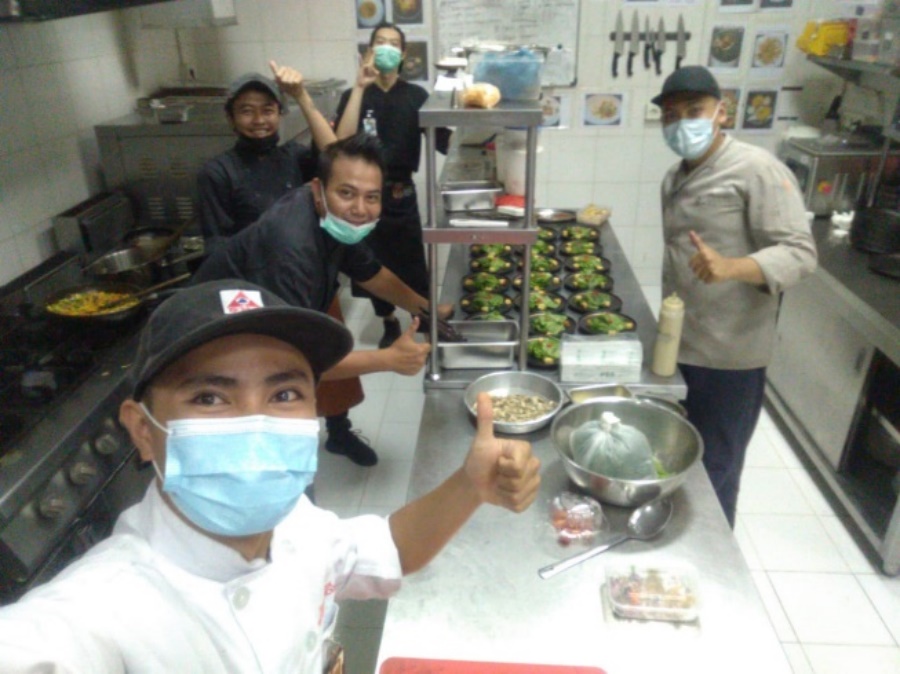 Picture 19. Photo with crew for birthday set menu event5.2 Dry Storage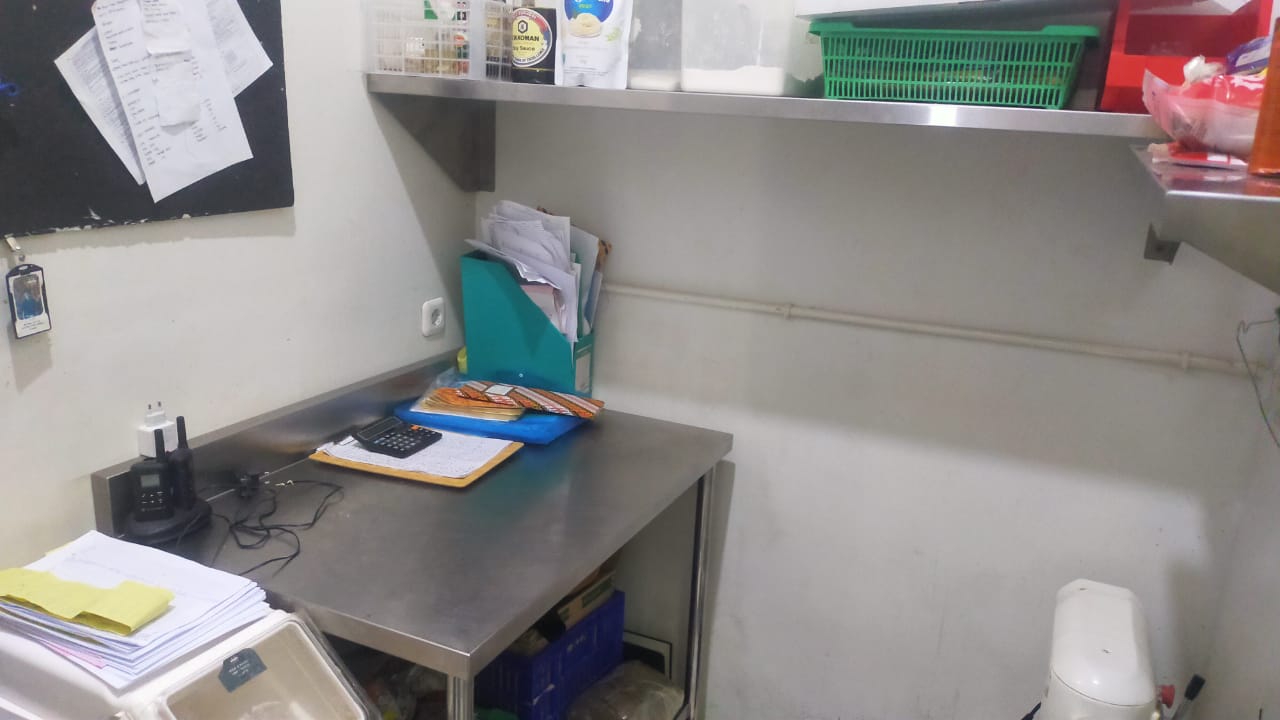 Picture 20. Dry Storage5.3 Kitchen Area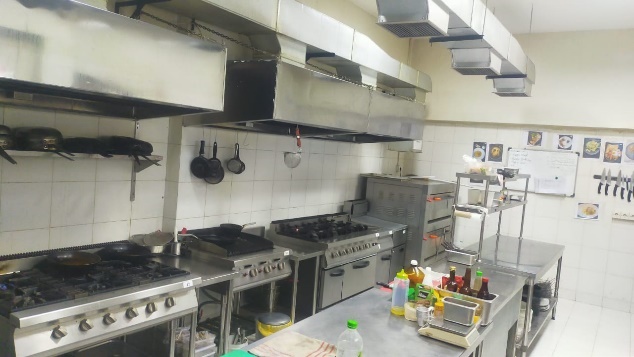 Picture 21. Kitchen Area5.4 Service area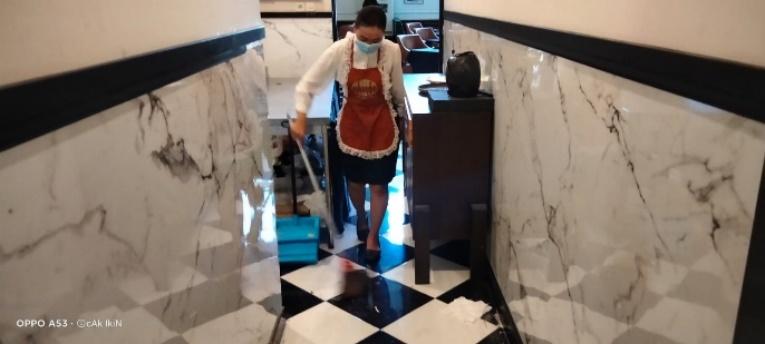 Picture 22. Service Area5.5 Plating Area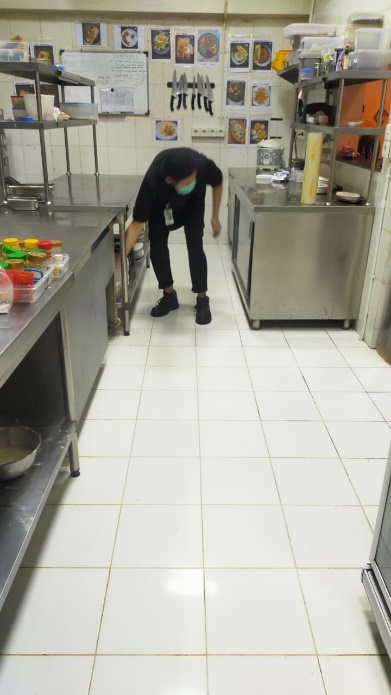 Picture 23. Plating Area5.6 PPKM Menu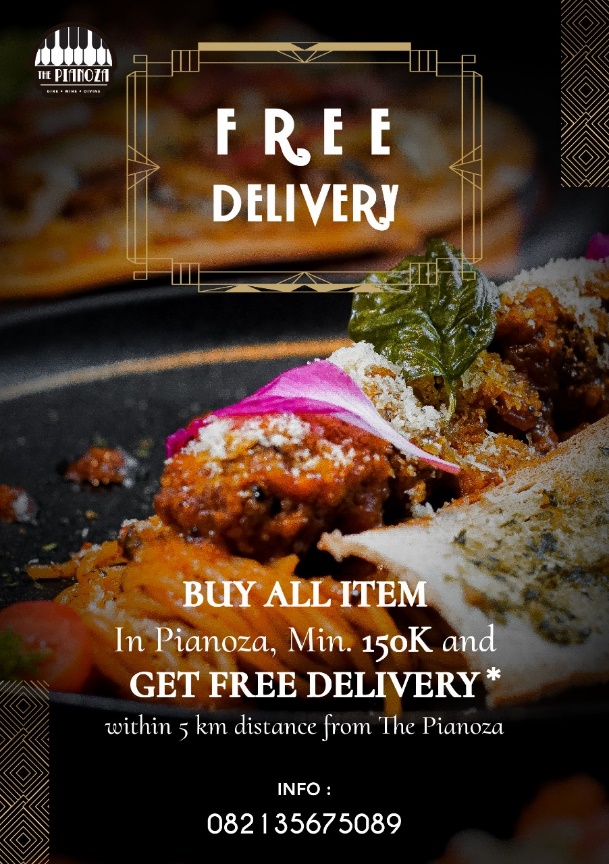 Picture 24. PPKM Menu5.7 Hampers Menu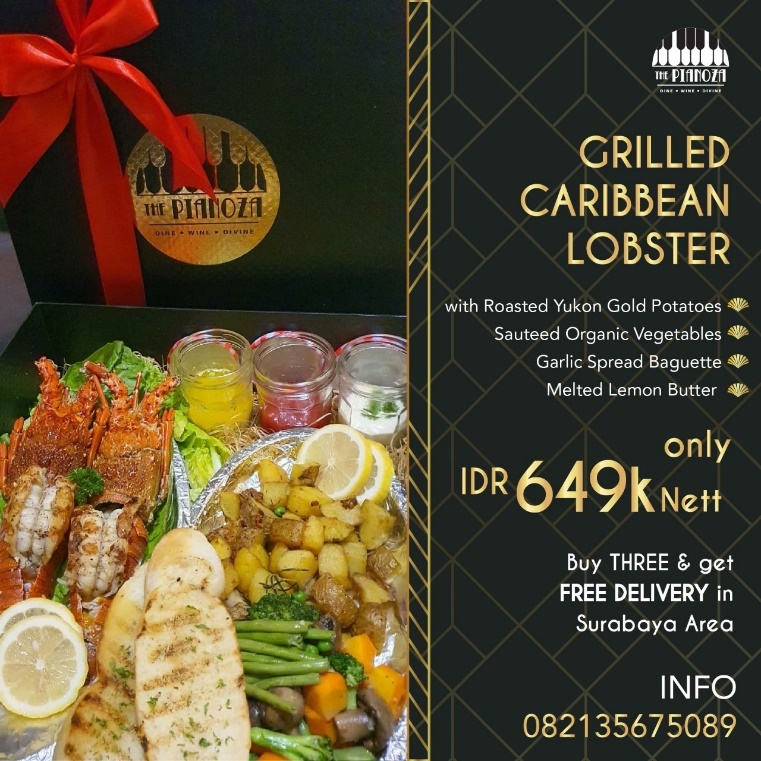 Picture 25. Hamper MenuPicture 26. Hampers Menu 2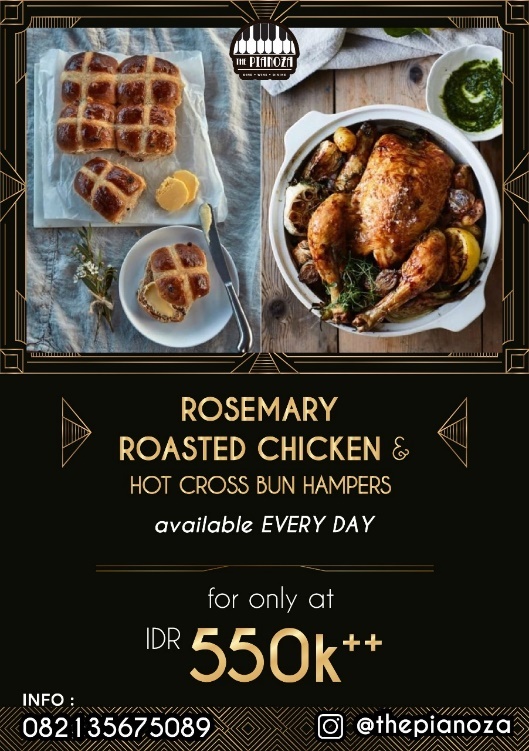 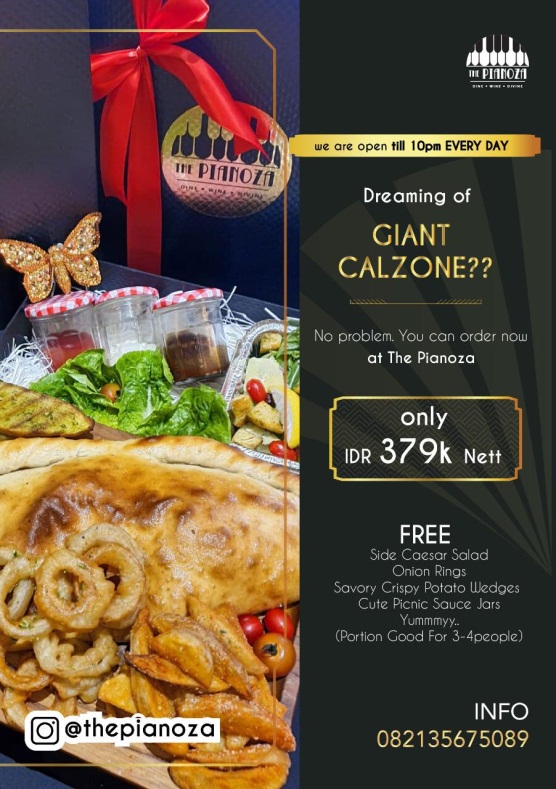 Picture 27. Hamper menu 35.8 Iftar Buffet Menu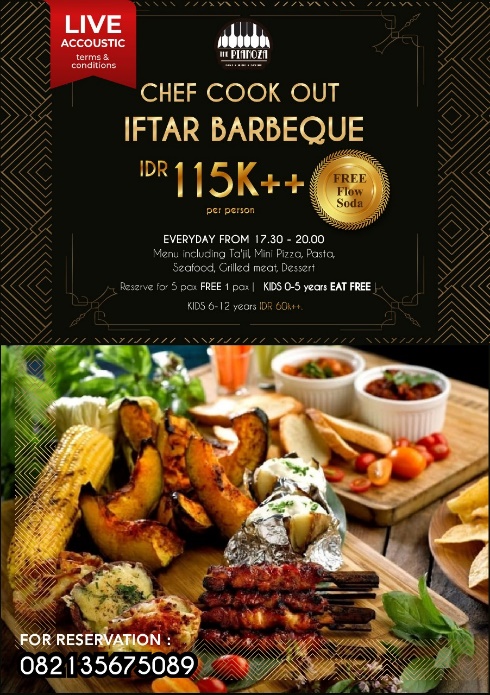 Picture 28. Iftar Buffet Menu5.9 Wine Menu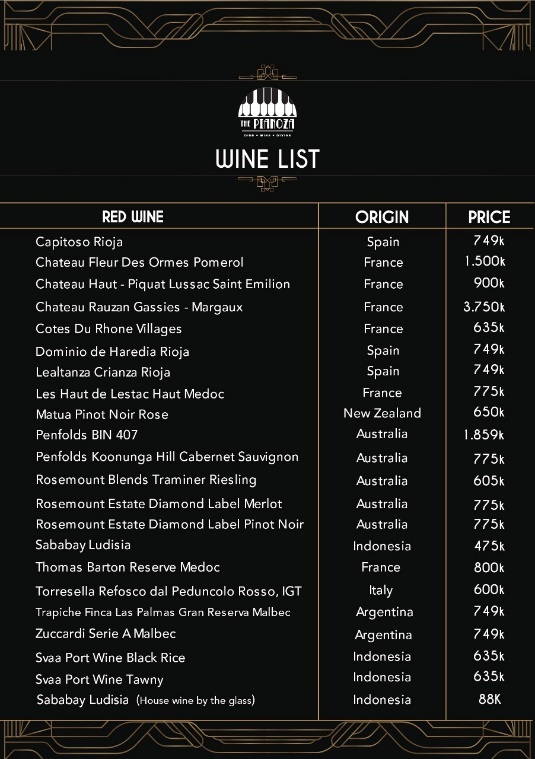 Picture 29. Red Wine MenuPicture 30. White Wine Menu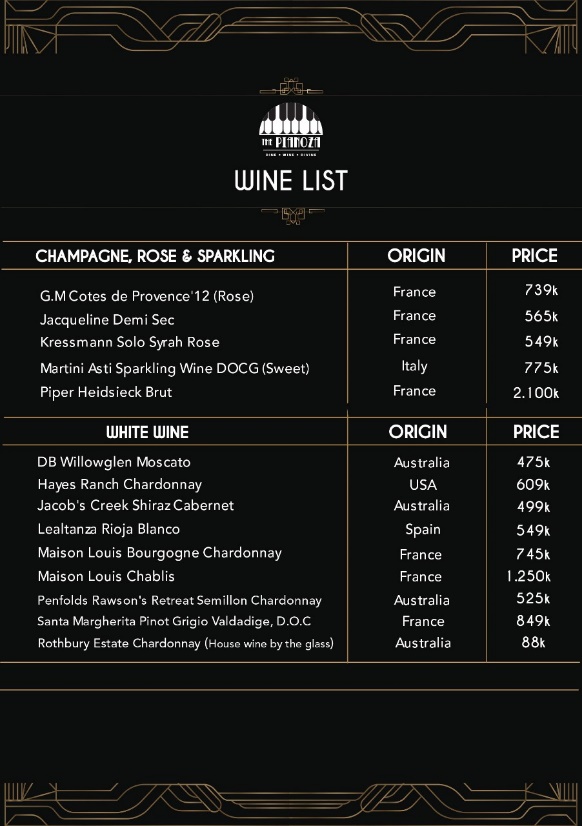 5.10 Revise Form Advisor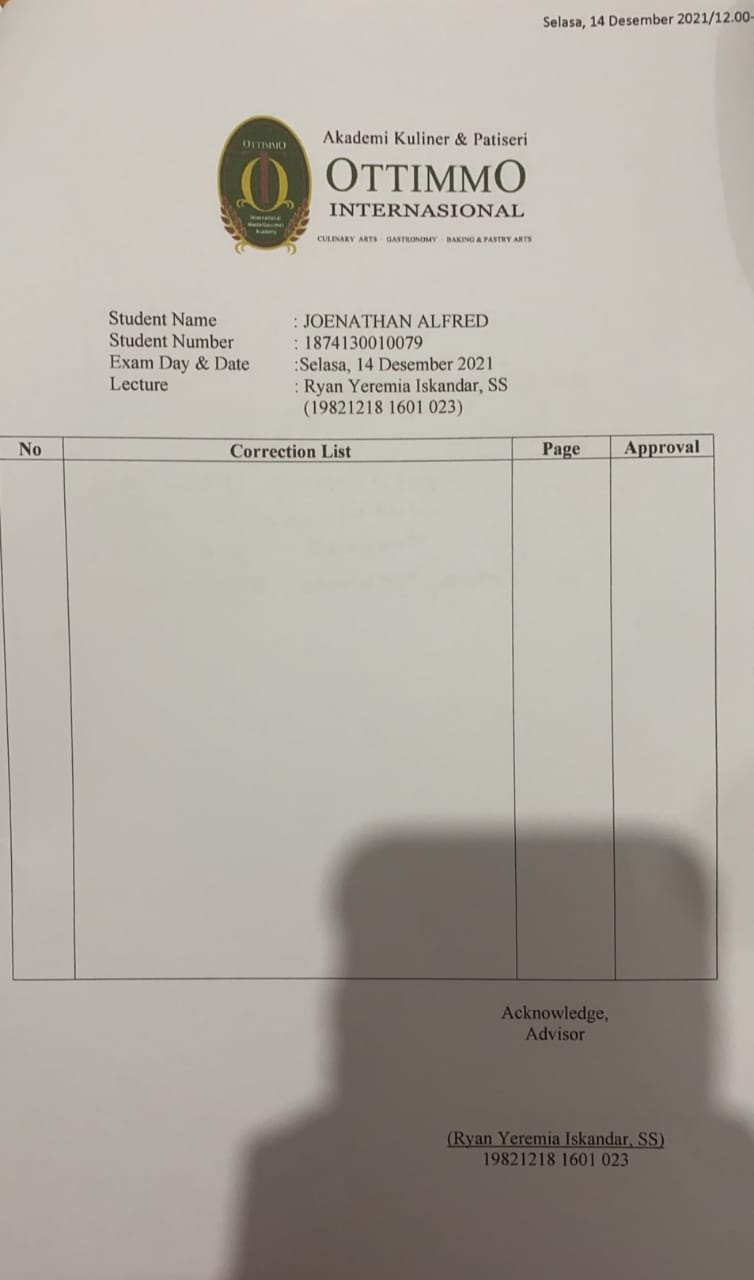 5.11 Revise Form Examiner 1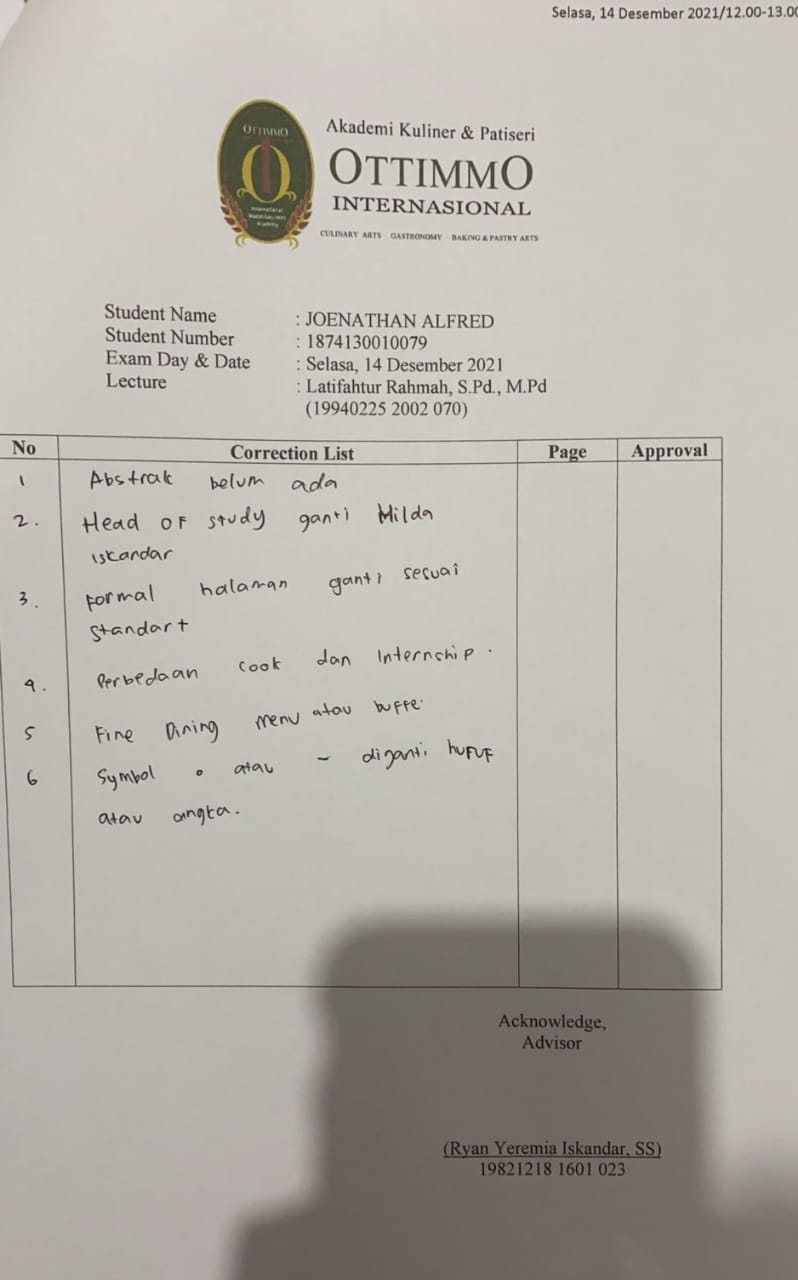 5.12 Revise Form Examiner 2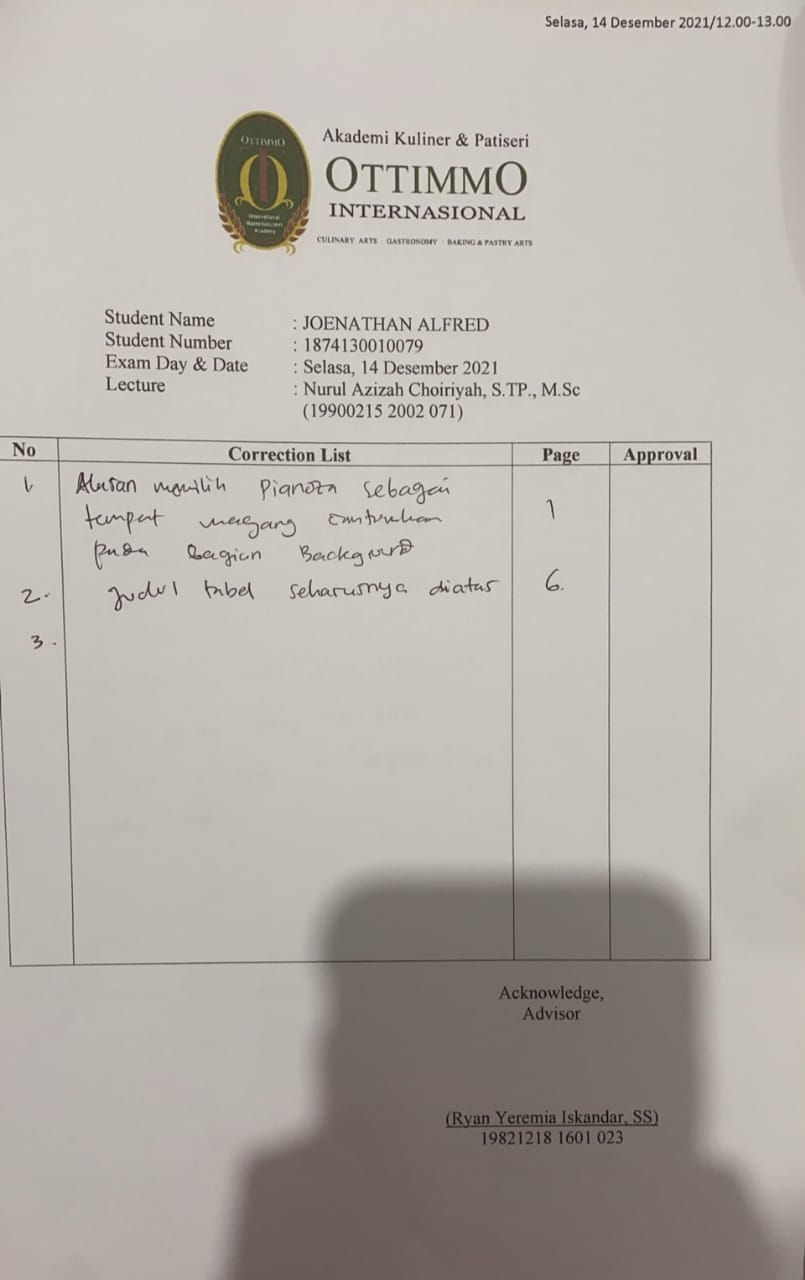 5.13 Internship Certificate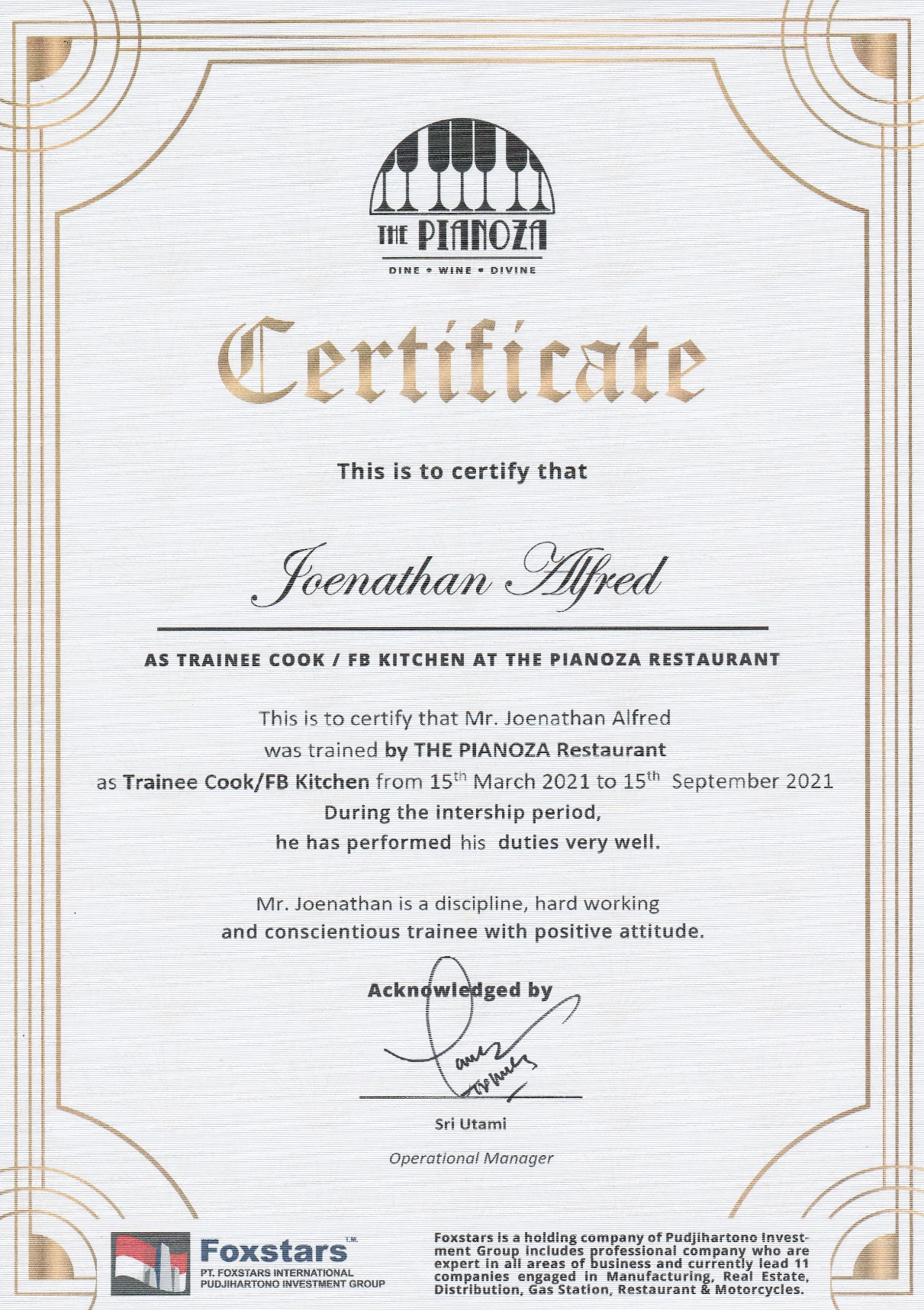 5.14 Internship Appraisal Form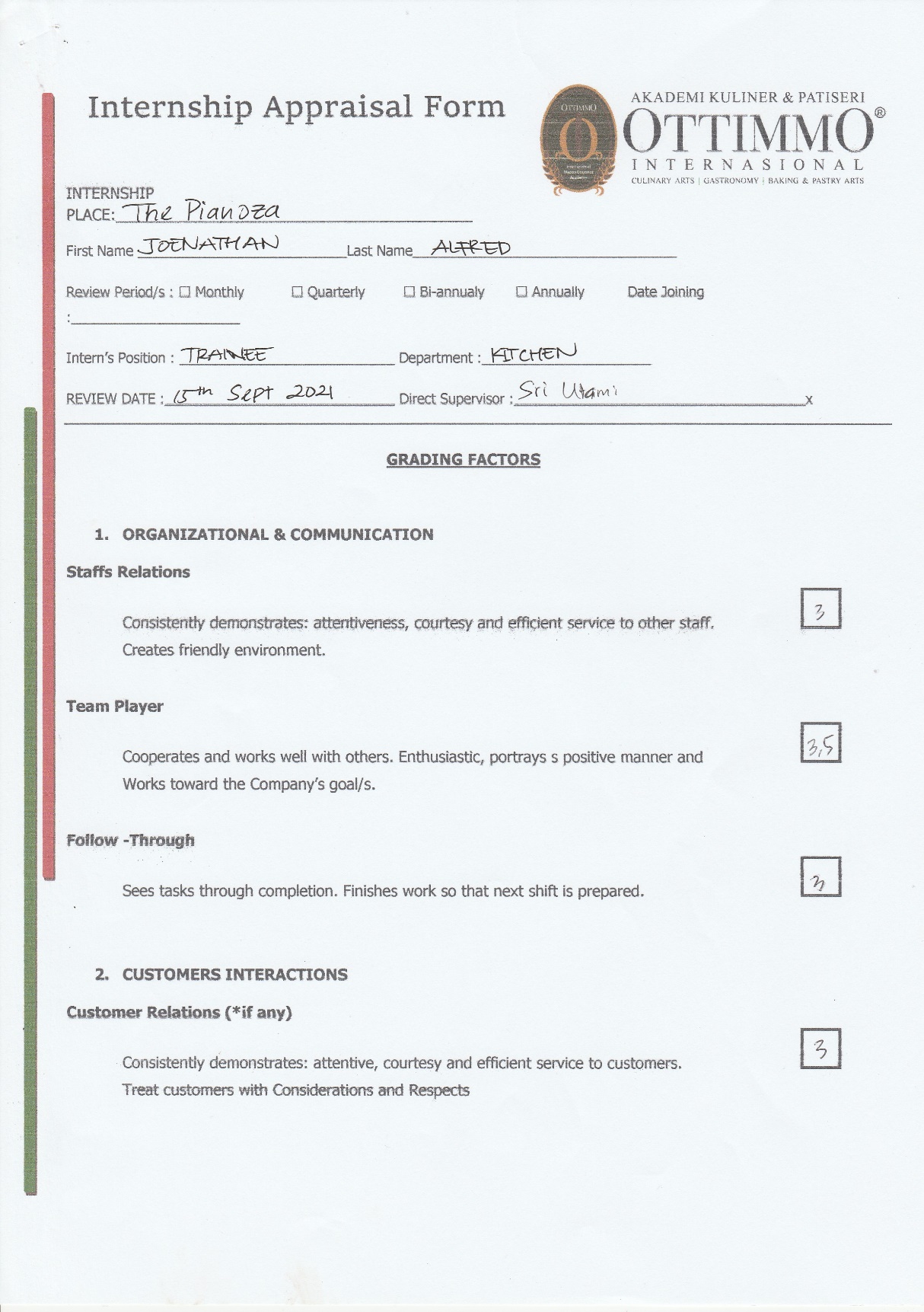 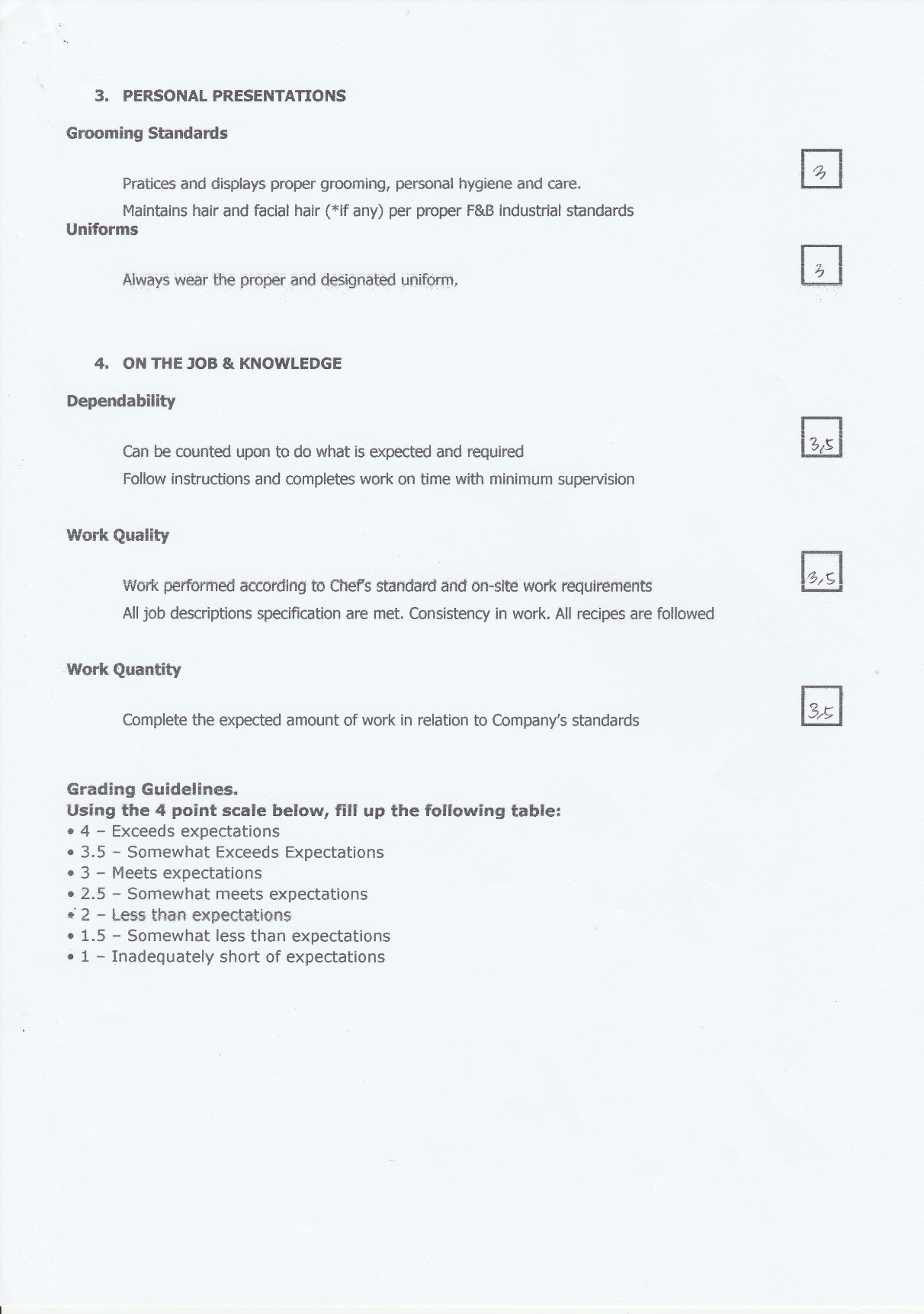 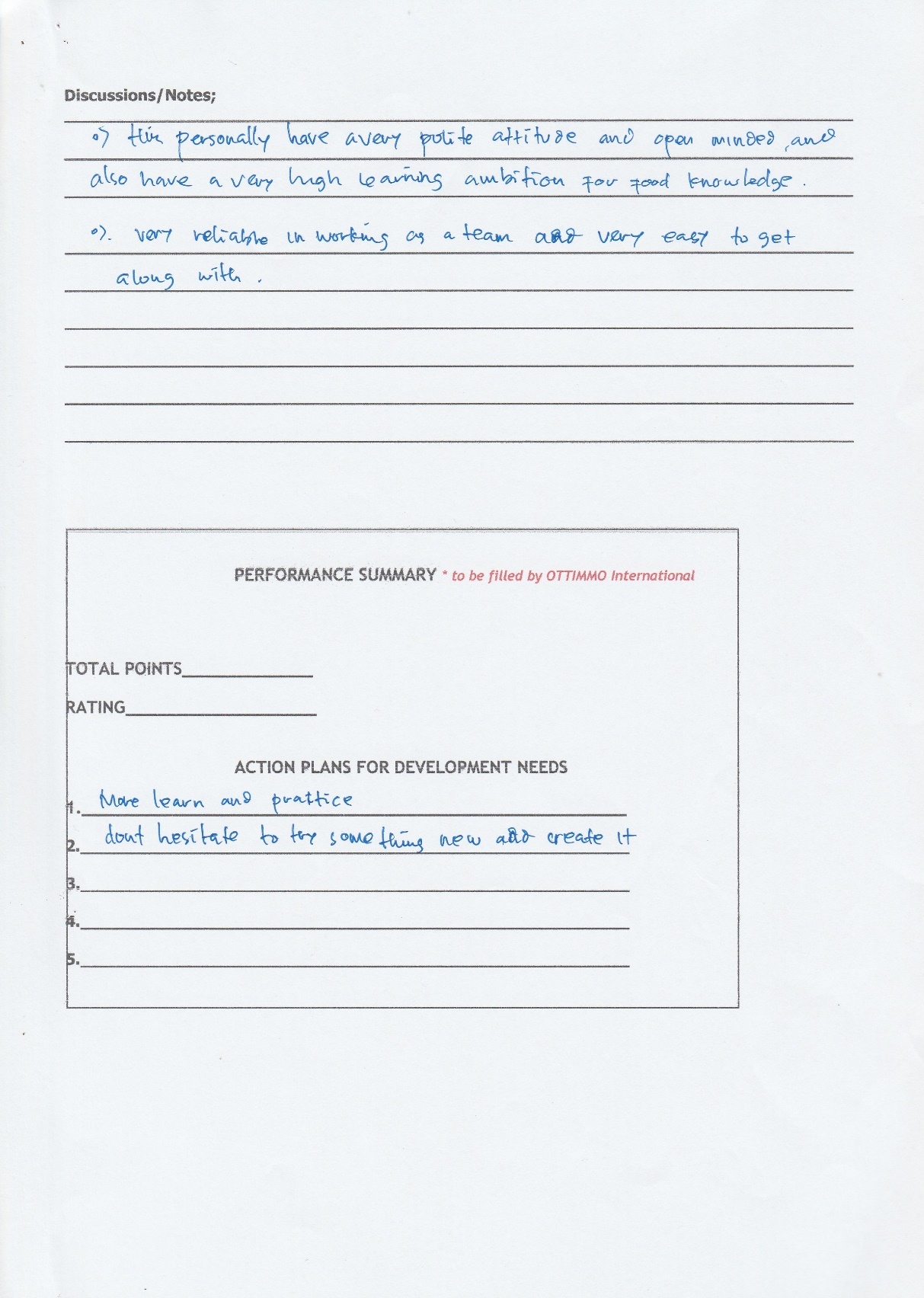 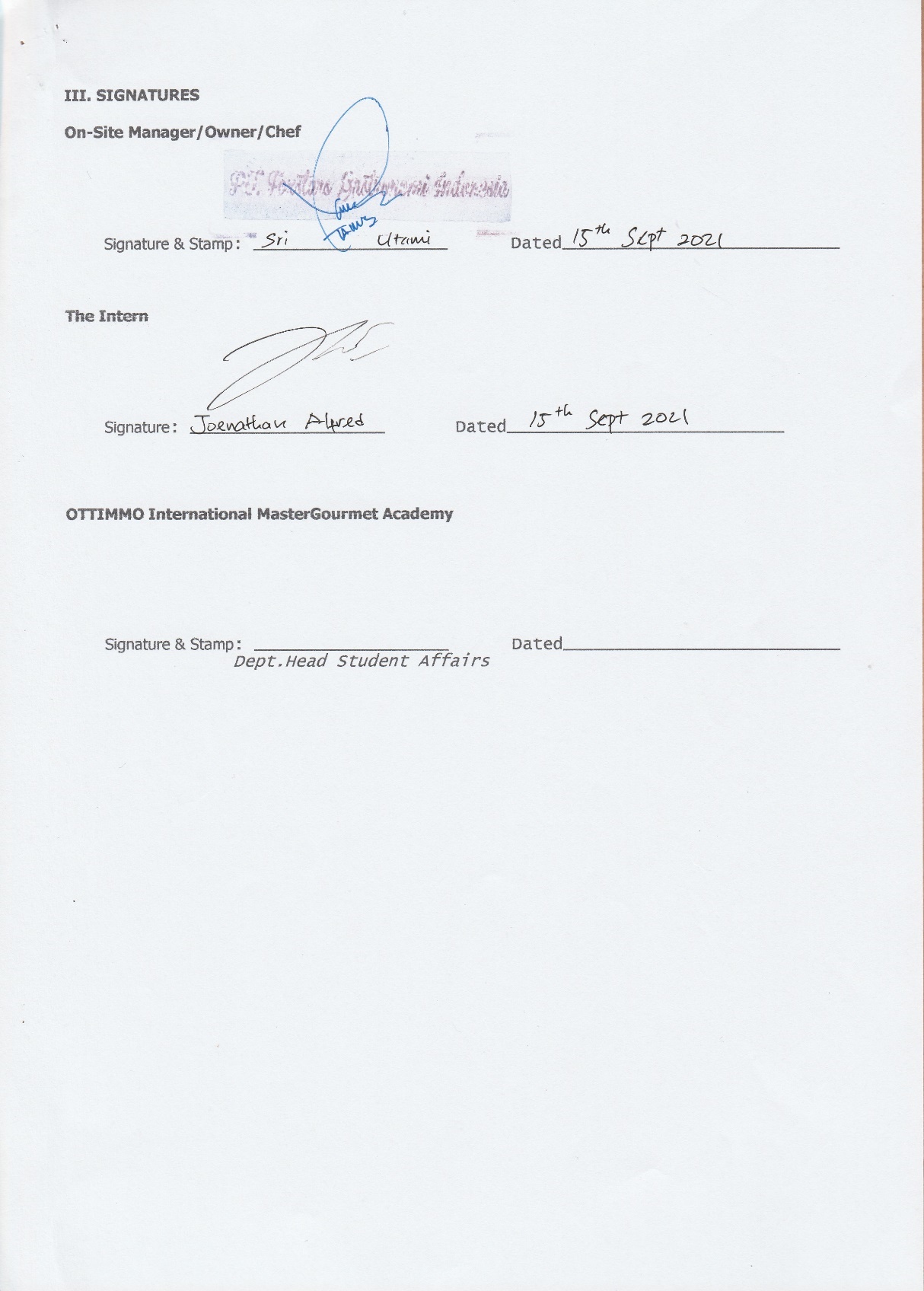 